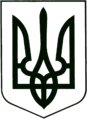 УКРАЇНАМіністерство освіти і науки УкраїниЧЕРКАСЬКА ГІМНАЗІЯ №9  ім. О.М. ЛУЦЕНКАЧЕРКАСЬКОЇ МІСЬКОЇ РАДИ ЧЕРКАСЬКОЇ ОБЛАСТІНАКАЗВід 30.06.2020 р.									№37Про зарахування дітей до 1-их класіву 2020 році        На виконання Порядку зарахування, відрахування та переведення учнів до державних та комунальних закладів освіти для здобуття повної загальної середньої освіти, затвердженого наказом Міністерства освіти і науки України від 16.04.2018 № 367 та зареєстрованого в Міністерстві юстиції України 05.05.2018 за № 564/32016 (далі – Порядок), згідно з постановою Кабінету Міністрів України від 11.03.2020 № 211 «Про запобігання поширенню на території України корона вірусу COVID-19», зі змінами, внесеними відповідними постановами, наказу департаменту освіти та гуманітарної політики від 15.05.2020 року №297 «Про зарахування дітей до закладу загальної середньої освіти у 2020 році»,   з метою забезпечення права на освіту та належної організації й проведення прийому дітей до 1 класу, на підставі заяв батьків,НАКАЗУЮ:1.Зарахувати до 1-их класів гімназії №9 наступних учнів:АтамасьАхановаБабенкаБагратуніБакалинуБеляєвуБерезовськуБєлоусоваБитькоБиченкаБілецькуБілоусоваБлохуБогдановаБожкоБойкаБолдирєвуБондаренкоБорзякБорщоваБудченкоБудченкоБурбуБуткевичаВарченкоВасиленкаВелікановаВідоменкаВільганюкВіхтевськогоВласенкаВороногоГайдамакуГаланзовськогоГєлічГодулінуГожуГолембовськогоГоловнюГолубовськогоГолубовськуГончаровуГордієнкоГорянуГребенюкаГуленкоГулькаГуцДелікатногоДемиденкоДемчукаДенисенкоДенисенко А.ДжулайДзьоганаДолматоваДьоЖелдубовськогоЖовтанЗабаруЗаїкуЗахарченкоІвановуІльченкаІльченкоІшечкінуІщукКам’янськуКарамазінаКарпушінаКаюкаКирильчукКиященкаКлейнаКличковуКоваленкаКозачковаКозовуКолісникКольвахКопитькоКороль К.Король С.КорольоваКоротуненкаКотляраКочнєваКравченкоКрасвітногоКривенкоКривенкоКузнецяКуликКульбашнуКуницюЛаврищукЛаврищукаЛазуренкаЛазуренкоЛимаренкоЛитвинаЛіванськогоЛомакоЛопатінаЛямінМарченкоМарченкоМасловаМахинюМеженногоМельниковаМихайловуМієрзонаМірошникМіхноМолодихМоорМоскаленкаМузикуМузиченкаМусієнкоНаталичНіжніковаНуянзінуНянькоОрловаПавленкаПадалкуПаньковецькогоПархоменкоПервушинаПерепелицюПилипенкоПоліщукаПономаренкаПопельнухуПопірайкаРадченкоРевуРешетиловуРоманенкаРусінуРяснуСабадашСавенкоСавіськаСамофалСвенціцькуСеменовуСєргєєвуСидоренкаСидоровичаСингайСініцькуСіренкоСіріченкаСкоблюкСлівкоСлюсаренкаСлюсаренкоСниткоСобчукаСтадникСтеценкаСторчеусаСтрєловуСубботінуТарноруцькуТітоваТкач А.Ткач Є.ТкаченкаТолстуюТоміленкаТоргоненкоТроянаТуранськогоУлановаФоростовськуХмеляХмільківськуХолодХохловаЦарикЦимбалЦимбаленкоЧернишЧорноволаЧорноіваненкоЧуприненкоШарінаШведаШведенкоШеверьовуШерстюкШирокопоясШкарбаньШолудькаШпакЩорсаЮрченкаЯремакуЯщука2.Заступнику директора з навчально-виховної роботи Шевченко З.В. розмістити даний наказ на сайті гімназії.3.Контроль за виконанням даного наказу залишаю за собою.       Директор гімназії                                        І.В.Топчій